Příloha č.: 1 k materiálu č.: 8/2Počet stran přílohy: 3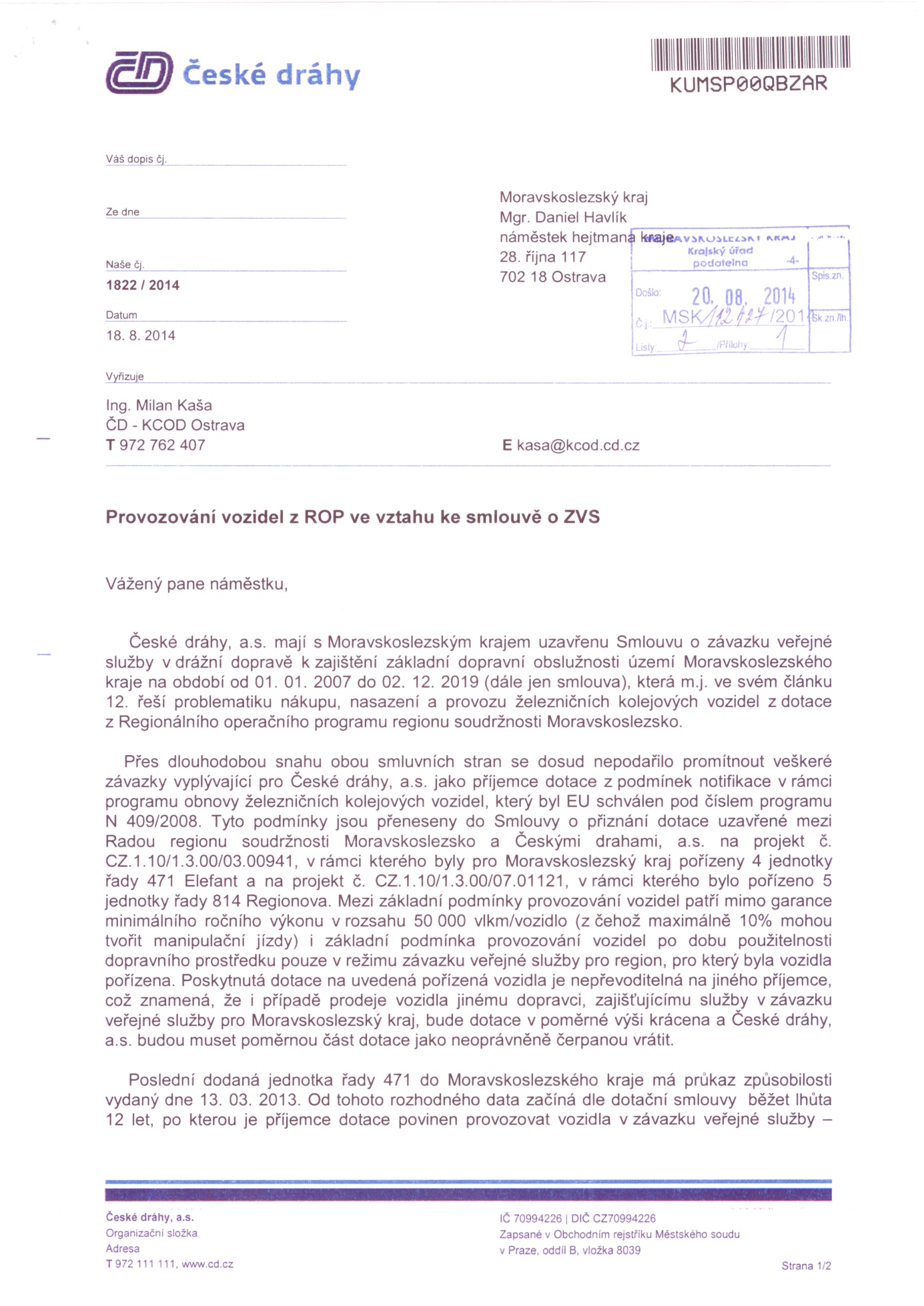 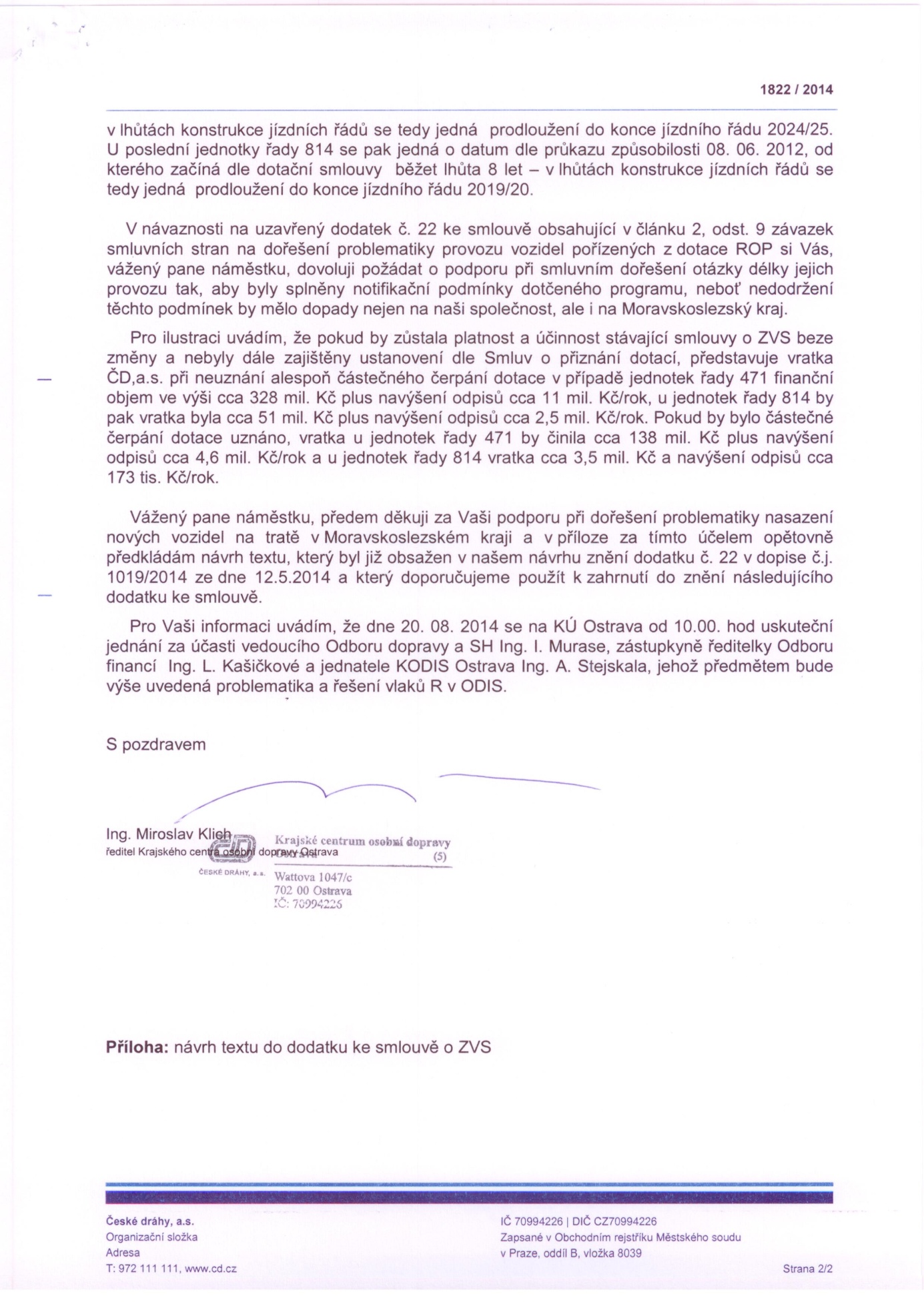 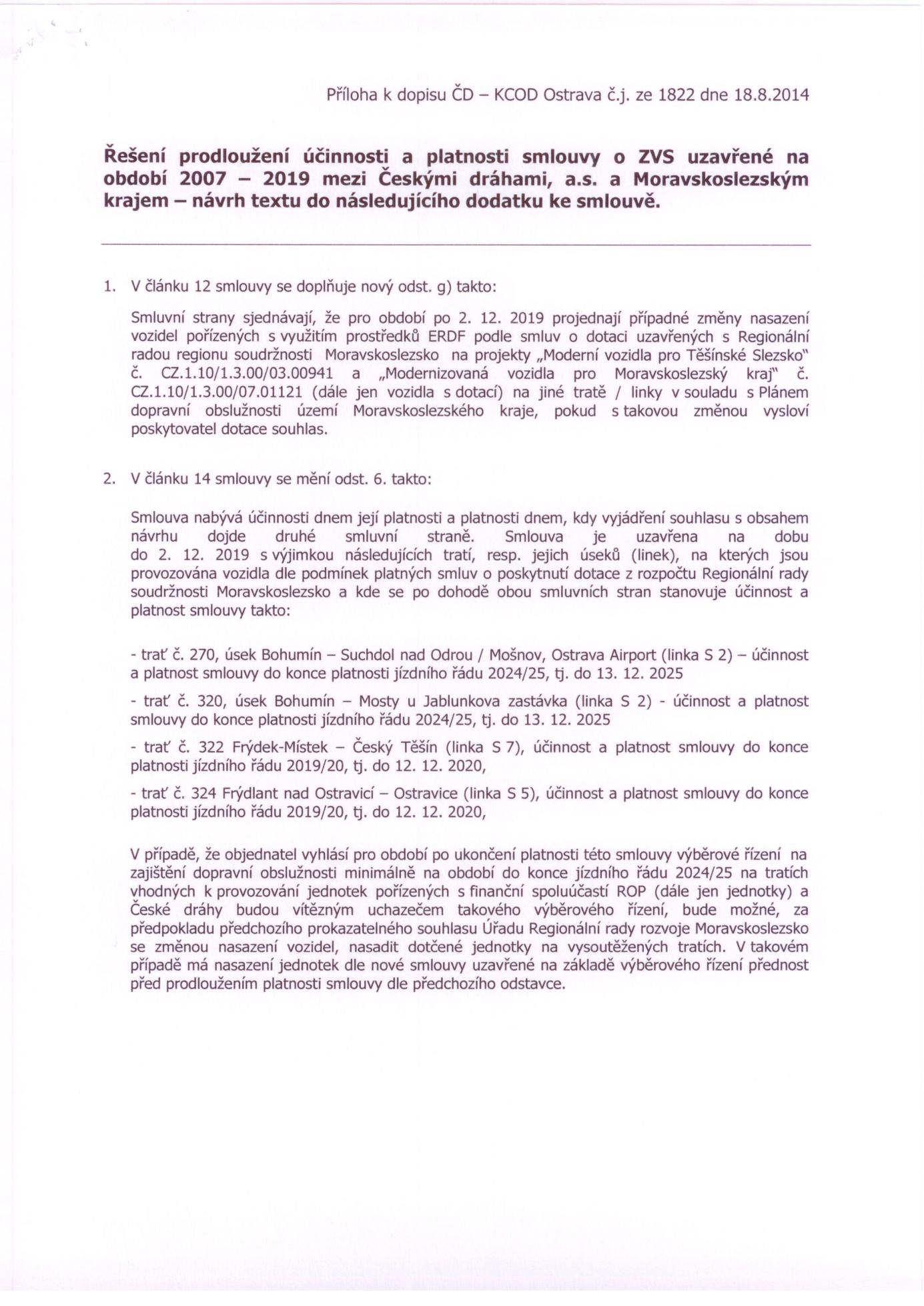 